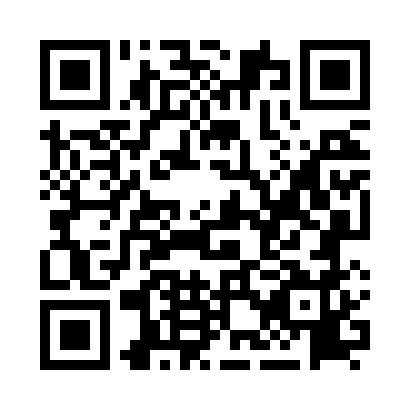 Prayer times for Bilioniai, LithuaniaWed 1 May 2024 - Fri 31 May 2024High Latitude Method: Angle Based RulePrayer Calculation Method: Muslim World LeagueAsar Calculation Method: HanafiPrayer times provided by https://www.salahtimes.comDateDayFajrSunriseDhuhrAsrMaghribIsha1Wed3:125:481:286:409:0911:362Thu3:115:451:286:419:1111:373Fri3:105:431:286:429:1311:384Sat3:095:411:286:439:1511:385Sun3:085:391:276:459:1711:396Mon3:075:371:276:469:1911:407Tue3:075:351:276:479:2111:418Wed3:065:331:276:489:2311:429Thu3:055:311:276:499:2511:4210Fri3:045:291:276:509:2711:4311Sat3:035:271:276:519:2911:4412Sun3:035:251:276:529:3011:4513Mon3:025:231:276:539:3211:4614Tue3:015:211:276:559:3411:4615Wed3:005:191:276:569:3611:4716Thu3:005:181:276:579:3811:4817Fri2:595:161:276:589:4011:4918Sat2:585:141:276:599:4111:5019Sun2:585:121:277:009:4311:5020Mon2:575:111:277:019:4511:5121Tue2:565:091:277:029:4611:5222Wed2:565:081:287:029:4811:5323Thu2:555:061:287:039:5011:5324Fri2:555:051:287:049:5111:5425Sat2:545:031:287:059:5311:5526Sun2:545:021:287:069:5411:5627Mon2:535:011:287:079:5611:5628Tue2:535:001:287:089:5711:5729Wed2:524:581:287:099:5911:5830Thu2:524:571:287:0910:0011:5831Fri2:524:561:297:1010:0211:59